IN THE COUNTY COURT IN AND FOR THE CITY AND COUNTY OF DENVER AND STATE OF COLORADOCIVIL DIVISION 1437 BANNOCK ST., #135,  DENVER, COLORADO 80202NOTICE OF ORDER	Insert Name, Address, Zip CodeAs Garnishee in this case, you are ordered to pay $       into Registry of Court, pursuant to Writ of Garnishment served on or about      .Please put Civil Action number on check and make your check payable to:      Mail check to      When you have complied with this order you are released as garnishee in this transaction.Signature:  Judgment Creditor / Plaintiff / Attorney of Record	Atty. Reg. #	Date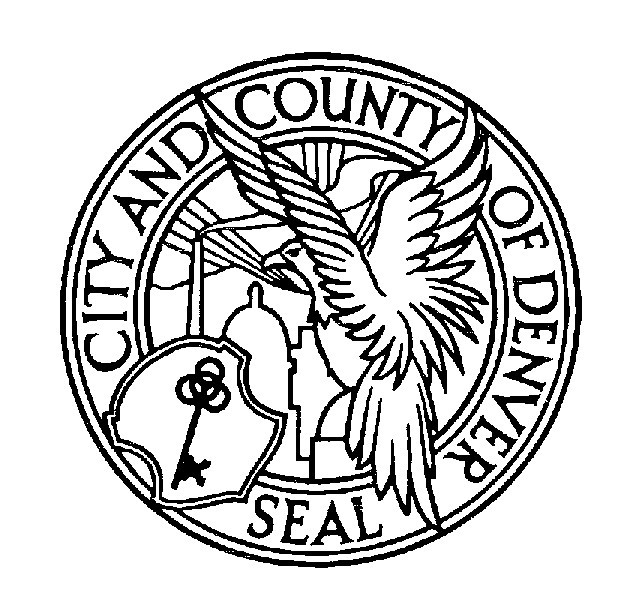 			Deputy Court Clerk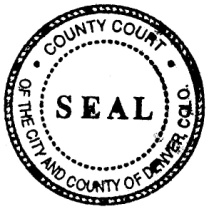 			Date:	     Civil Action No:TO THE GARNISHEE:Plaintiff(s)Vs.Defendant(s)X     Issued by:swrwrs